ЧЕРКАСЬКА МІСЬКА РАДА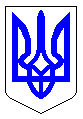 ЧЕРКАСЬКА МІСЬКА РАДАВИКОНАВЧИЙ КОМІТЕТРІШЕННЯВід 24.12.2019 № 1488Про надання дозволу на тимчасове складування опалого листяВідповідно до підпункту7 пункту «а» статті 30 Закону України «Про місцеве самоврядування в Україні»,пунктів «в» та «е» статті 21 Закону України «Про відходи» тапункту 9.1.19 Правил утримання зелених насаджень у населених пунктах України, затверджених наказом Міністерства будівництва, архітектури та житлово-комунального господарства України від 10.04.2006 № 105, враховуючи звернення ТОВ «Управлінська компанія «Нова якість» від 02.12.2019 № 26280-01-18 та пропозиції департаменту житлово-комунального комплексу,виконавчий комітет Черкаської міської радиВИРІШИВ:Дозволити ТОВ «Управлінська компанія «Нова якість» Дільниця 30», ТОВ «Управлінська компанія «Нова якість» Дільниця 31», ТОВ «Управлінська компанія «Нова якість» Дільниця 32», ТОВ «Управлінська компанія «Нова якість» Дільниця 35», ТОВ «Управлінська компанія «Нова якість» Дільниця 40» /Атамась С.С./ в термін до 31.12.2019здійснювати тимчасовескладування опалого листяна території КП «Черкасиінвестбуд» /Будяк І.О./,що визначена в додатку, у районі вул. Сумгаїтськоїтавул. Віталія Вергая.Директору ТОВ «Управлінська компанія «Нова якість» Дільниця 30», ТОВ «Управлінська компанія «Нова якість» Дільниця 31», ТОВ «Управлінська компанія «Нова якість» Дільниця 32», ТОВ «Управлінська компанія «Нова якість» Дільниця 35», ТОВ «Управлінська компанія «Нова якість» Дільниця 40» Атамасю С.С. під час складування опалого листязабезпечити контроль за виконанням законодавства з питань пожежної та екологічної безпеки.  Контроль за виконанням рішення покласти на заступника міського голови з питань діяльності виконавчих органів ради Бордунос Л.І.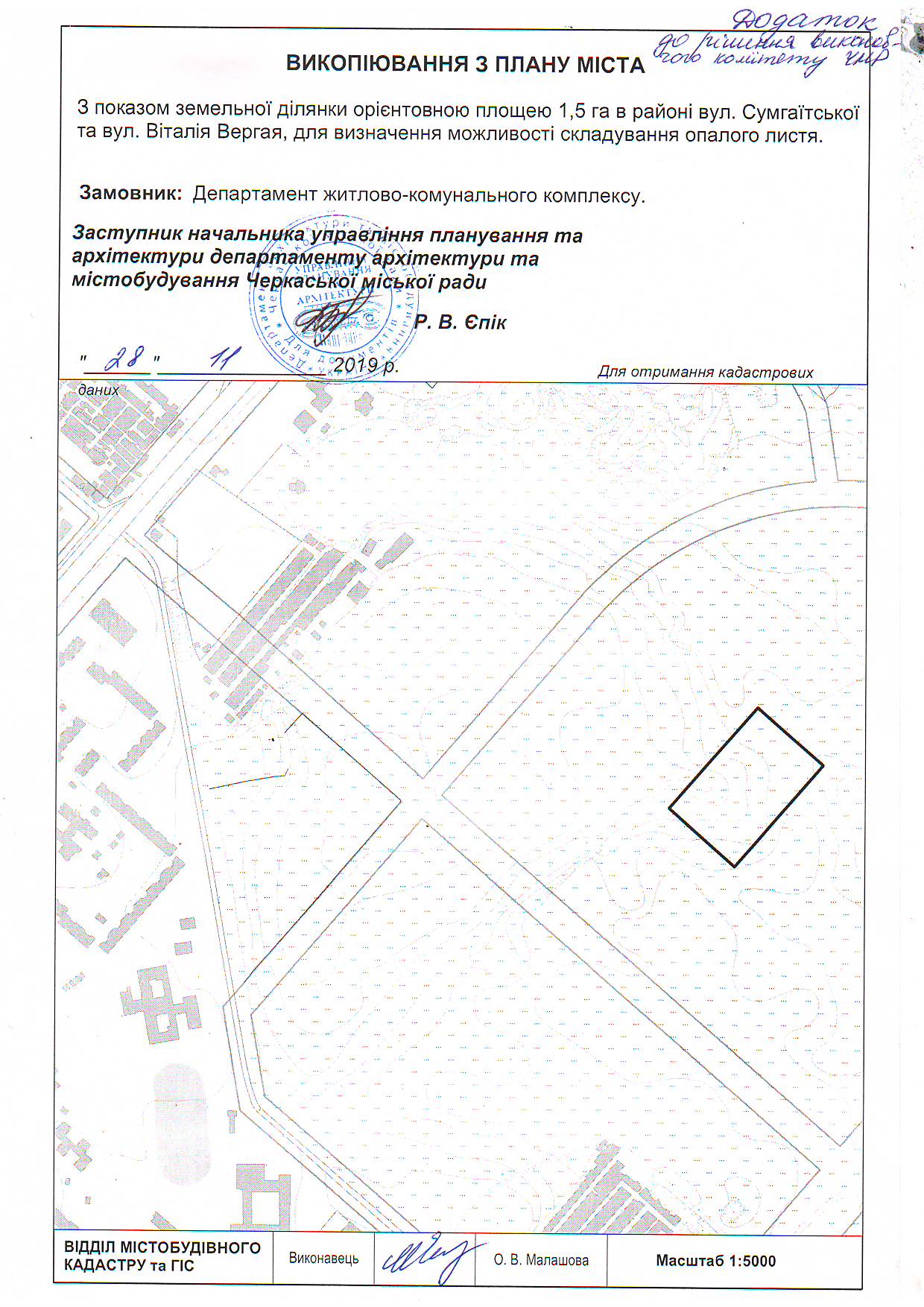 Міський головаА.В.Бондаренко